State of LouisianaState Licensing Board for Contractors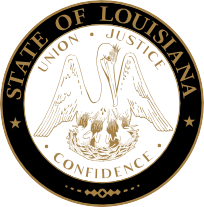 Commercial boardMeeting agendaThursday, January 20, 2022, 9:30 a.m.ROLL CALL – Ms. Tarah Revette PLEDGE OF ALLEGIANCE – Mr. Christopher N. Stuart, MemberINTRODUCTION – Jeffrey Wale, Hearing Officer, Louisiana Department of JusticeConsideration of the December 16, 2021, Commercial Board Meeting Minutes.Welcome / Introductions – Mr. Brad Hassert, Compliance DirectorPublic Comment (Non-Agenda Items)NEW BUSINESSJUDGMENT:Big Yellow Construction LLC, New Orleans, Louisiana – Consideration of an alleged violation by Big Yellow Construction LLC (Commercial License 47803) for an unpaid judgment in favor of Airpro Services, Inc. rendered by the Civil District Court for the Parish of Orleans, State of Louisiana, on the 31st day of March 2021. La. R.S. 37:2150-2192, La. R.S. 37:2158 (A) (8) and (A) (9), La. R.S. 37:2156.1(D) (1) and Section 707 of the Board’s Rules and Regulations.Compliance HearingS: a) 	Creative Edge Contractors, LLC, Jennings, Louisiana – Consideration of an alleged violation for entering into a contract with an unlicensed contractor to perform work on Express Supply Rental Storage Building project ($152,676.13) in Broussard, Louisiana. La. R.S. 37:2158(A)(4).Crecensio Martinez d/b/a Metal Building Construction, Houston, Texas – Consideration of an alleged violation for acting as a contractor to perform work without possessing a Louisiana State contractor’s license on the Express Supply Rental Storage Building project ($152,676.13) in Broussard, Louisiana. La. R.S. 37:2160(A)(1).a) 	Affiliated Multi-Family Services, Inc., Dallas, Texas – Consideration of an alleged violation for entering into a contract with an unlicensed contractor to perform work on the Trace Apartments Hurricane Repair project ($225,000.00) in Lake Charles, Louisiana. La. R.S. 37:2158(A)(4).  b) 	Commercial Roofing Specialists, LLC, Arlington, Texas – Consideration of an alleged violation for acting as a contractor to perform work without possessing a Louisiana State contractor’s license on the Trace Apartments Hurricane Repair project ($225,000.00) in Lake Charles, Louisiana. La. R.S. 37:2160(A)(1).3.   a) 	Magellan Construction, L.L.C., Lafayette, Louisiana – Consideration of alleged violations for entering into contracts with unlicensed contractors to perform work on the Biomat Plasma Center project ($536,230.44) in New Orleans, Louisiana. La. R.S. 37:2158(A)(4), 5 counts.b) 	Emtek, LLC, Livonia, Michigan – Consideration of an alleged violation for acting as a contractor to perform work without possessing a Louisiana State contractor’s license on the Biomat Plasma Center project ($76,523.44) in New Orleans, Louisiana. La. R.S. 37:2160(A)(1).Green South Demolition, LLC, Jonesboro, Georgia – Consideration of an alleged violation for acting as a contractor to perform work without possessing a Louisiana State contractor’s license on the Biomat Plasma Center project ($64,690.00) in New Orleans, Louisiana. La. R.S. 37:2160(A)(1).d) 	Northeast Georgia Carpet, Inc., Baldwin, Georgia – Consideration of an alleged violation for acting as a contractor to perform work without possessing a Louisiana State contractor’s license on the Biomat Plasma Center project ($196,000.00) in New Orleans, Louisiana. La. R.S. 37:2160(A)(1).e)   	Sean's Landscaping, LLC, New Orleans, Louisiana – Consideration of an alleged violation for acting as a contractor to perform work without possessing a Louisiana State contractor’s license on the Biomat Plasma Center project ($60,317.00) in New Orleans, Louisiana. La. R.S. 37:2160(A)(1).a) 	S & W Construction Partners LP, Aledo, Texas – Consideration of alleged violations for entering into contracts with unlicensed contractors to perform work on the Love’s Travel Stop #806 project ($694,959.00) in Monroe, Louisiana. La. R.S. 37:2158(A)(4), 3 counts.Kyle Sheriff d/b/a Sheriff Welding Services, LLC, Sanger, Texas – Consideration of an alleged violation for acting as a contractor to perform work without possessing a Louisiana State contractor’s license on the Love’s Travel Stop #806 project ($109,000.00) in Monroe, Louisiana. La. R.S. 37:2160(A)(1).McGee Corporation, Matthews, North Carolina – Consideration of alleged violations for entering into contracts with unlicensed contractors to perform work on the Love’s Travel Stop #806 project ($169,371.00) in Monroe, Louisiana. La. R.S. 37:2158(A)(4), 2 counts.Mark Murray, Springtown, Texas – Consideration of an alleged violation for acting as a contractor to perform work without possessing a Louisiana State contractor’s license on the Love’s Travel Stop #806 project ($169,371.00) in Monroe, Louisiana. La. R.S. 37:2160(A)(1).Danny Cantrell d/b/a Cantrell Construction, Wagoner, Oklahoma – Consideration of an alleged violation for acting a s a contractor to perform work without possessing a Louisiana State contractor’s license on the Love’s Travel Stop #806 project ($169,371.00) in Monroe, Louisiana. La. R.S. 37:2160(A)(1).5.  	St. Pierre's Services, Inc, St. Rose, Louisiana – Consideration of an alleged violation for acting as a contractor to perform work without possessing a Louisiana State contractor’s license at 133 Ormond Meadows Drive ($14,550.50) in Destrehan, Louisiana. La. R.S. 37:2160(A)(1).6.  Southeast Plumbing Contractors, L.L.C., Cutoff, Louisiana – Consideration of an alleged violation for acting as a contractor to perform work without possessing a Louisiana State contractor’s license at 362 Surcrose Drive ($12,417.54) in Thibodaux, Louisiana. La. R.S. 37:2160(A)(1).7. 	Allen Schumacher, Hammond, Louisiana – Consideration of an alleged violation for acting as a contractor to perform work without possessing a Louisiana State contractor’s license at 12491 General Ott Road Units 5 and 6 ($16,140.90) in Hammond, Louisiana. La. R.S. 37:2160(A)(1).8.	Ray E. Bailey d/b/a Bailey Builders LLC, Gonzales, Louisiana – Consideration of an alleged violation for acting as a contractor to perform work without possessing a Louisiana State contractor’s license on the Langston home project ($8,864.00) in Paincourtville, Louisiana. La. R.S. 37:2160(A)(1).9.	TDC Environmental Services LLC, Denham Springs, Louisiana – Consideration of an alleged violation for entering into a contract with an unlicensed contractor to perform work at 431 East Plaquemine Street ($15,000.00) in Jennings, Louisiana. La. R.S. 37:2158(A)(4).10.	W J Painting & Construction, LLC, Metairie, Louisiana – Consideration of an alleged violation for submitting a bid for a type of construction for which it does not hold an active license on the Livaudais Middle School project ($58,000.00) in Terrytown, Louisiana. La. R.S. 37:2163(A)(4).STATUTORY CITATIONS:G.	APPLICATIONS; ADDITIONAL CLASSIFICATIONS; RECIPROCITY:Residential Building Subcommittee Report – Mr. TempleConsideration of additional classifications for residential licenses, residential applications and home improvement registrations as listed and attached to the agenda. (Pages 5-19)Consideration of the actions of the January 19, 2022, Residential Building Subcommittee.Consideration of reciprocity and exemption requests as listed and attached to the agenda. (Pages 20-22) – Mr. DupuyConsideration of mold remediation application as listed and attached to the agenda. (Page 23) – Mr. LambertConsideration of additional classifications as listed and attached to the agenda. (Pages 24-26) – Mr. LambertConsideration of commercial applications as listed and attached to the agenda. (Pages 27-38) – Mr. LambertH.	REPORTS:		1.	Finance Report – Mr. Dupuy EXECUTIVE SESSION:  The Board may vote to hold an Executive Session on any item that is exempted from discussion at an open meeting pursuant to La. R.S. 42:17.ADJOURNMENT*Licenses/Registrations issued once all requirements were met.MEETING ATTENDANCE PROTOCOL:All persons attending the meeting shall utilize appropriate protective health measures and observe the recommended and appropriate social distancing.  This includes wearing a mask at all times and complying with signage throughout the building and in designated seating areas.  Rows and chairs will be clearly marked for visitors.Additional classifications for residential licenses(Pending all requirements being met)Company Name/Classification										Lic. No.A. BARTLETT ROOFING & CONSTRUCTION SERVICES, LLC 	885668	PO Box 23741, New Orleans, LA 70183	RESIDENTIAL ROOFINGResidential Applications FOR LICENSE(Pending All Requirements Being Met)COMPANY NAMES318 DIRT WORX LLC	2322 Grimmett Drive, Shreveport, LA 71107	RESIDENTIAL BUILDING CONTRACTORACADIAN REMODELING, LLC	7704 Morris Street, Metairie, LA 70003	RESIDENTIAL BUILDING CONTRACTORADAN SERVICES, LLC	39272 Superior Wood Avenue, Gonzales, LA 70737	RESIDENTIAL FOUNDATIONS (SUBCONTRACT LABOR ONLY); RESIDENTIAL FRAMING (SUBCONTRACT LABOR ONLY)ADR CONSTRUCTION, LLC	16720 Webster Drive, Baton Rouge, LA 70819	RESIDENTIAL ROOFING (SUBCONTRACT LABOR ONLY)*ANGI ROOFING, LLC	3601 Walnut Street, Suite 700, Denver, CO 80205	RESIDENTIAL BUILDING CONTRACTORB & M ROOFING & CONSTRUCTION LLC	13170 Airport Boulevard, Mobile, AL 36608	RESIDENTIAL ROOFINGB&K CONSTRUCTION AND COMPANY LLC	131 Belle Point Ln., Napoleonville, LA 70390	RESIDENTIAL BUILDING CONTRACTORBACA, RENE ARTURO	4419 Connorvale Road, Houston, TX 77039	RESIDENTIAL BUILDING CONTRACTOR*BAYOU BUILDERS OF N. LA. LLC	6275 Colquitt Rd., Keithville, LA 71047	RESIDENTIAL BUILDING CONTRACTORBIG COUNTRY CONTRACTING LLC	PO Box 74260, Metairie, LA 70033	RESIDENTIAL BUILDING CONTRACTORBLACK STAR RECOVERY GROUP, L.L.C.	2416 Blackwell Street, Lake Charles, LA  70601	RESIDENTIAL BUILDING CONTRACTORBLACKROCK CONSTRUCTION LLC	10578 Oakfield Drive, Keithville, LA 71047	RESIDENTIAL BUILDING CONTRACTORCERTIFIED FLOORING INSTALLATION, INC.	35455 Veronica Street, Livonia, MI 48150	RESIDENTIAL BUILDING CONTRACTOR*CHAMBLISS HOMES, LLC	7031 Pinebrook Dr., New Orleans, LA 70128	RESIDENTIAL BUILDING CONTRACTORCIS DEVELOPMENTS, LLC	600 Time Saver Avenue, New Orleans, LA 70123	RESIDENTIAL BUILDING CONTRACTORCORTE ROOFING SERVICES, LLC	1362 Brightside Drive Unit 204, Baton Rouge, LA 70820	RESIDENTIAL BUILDING CONTRACTOR*DERAMUS CONSTRUCTION SERVICE, INC.	1026 Abbie Glenn Lane, Shreveport, LA 71106	RESIDENTIAL BUILDING CONTRACTORDG CONSTRUCTION AND DEVELOPMENT INC.	9618 Jefferson Hwy, 349, Suite D, Baton Rouge, LA 70809	RESIDENTIAL BUILDING CONTRACTORDILLARD, TANYA TRENCH	13385 Ellis Street, Vacherie, LA 70090	RESIDENTIAL BUILDING CONTRACTORDO-LITTLE JOBS, LLC	310 Julia St., Thibodaux, LA 70301	RESIDENTIAL BUILDING CONTRACTOR*DONOVAN BUILDERS LLC	111 Applegate Court, Pelham, AL 35124	RESIDENTIAL BUILDING CONTRACTOREDWARDS JR., ALBERT	227 Hamilton Road, Gretna, LA 70056	RESIDENTIAL BUILDING CONTRACTORELEVATION POOLS AND OUTDOORS LLC	8843 Fox Gate Dr., Baton Rouge, LA 70809	RESIDENTIAL SWIMMING POOLSEVERETT BUILDERS, LLC	9821 Paragon Lane, Shreveport, LA 71115	RESIDENTIAL BUILDING CONTRACTORGIE ROOFING LLC	1717 Eraste Landry Road, #34, Lafayette, LA 70506	RESIDENTIAL FRAMING (SUBCONTRACT LABOR ONLY); RESIDENTIAL ROOFING (SUBCONTRACT LABOR ONLY)GILL AND COMPANY BUILDERS, LLC	233 Ben Gill Rd., Carriere, MS 39426	RESIDENTIAL BUILDING CONTRACTORGUTIERREZ MASONRY LLC	2314 Arkansas Road, West Monroe, LA 71291	RESIDENTIAL MASONRY/STUCCOIBERVILLE CAPITAL ADVISORS, L.L.C.	PO Box 6168, Metairie, LA 70009	RESIDENTIAL BUILDING CONTRACTORICONIC CONSTRUCTION LLC	201 Rue Beauregard, Ste. 202, Lafayette, LA 70508	RESIDENTIAL BUILDING CONTRACTORJEANLOUIS HOMES LLC	1931 Chemin Metairie Pkwy #112, Youngsville, LA 70592	RESIDENTIAL BUILDING CONTRACTORJERRY ROBINSON DEMOLITION & MAINTENANCE LLC	1434 Hawn Ave., Ste. 6, Shreveport, LA 71107	RESIDENTIAL BUILDING CONTRACTORJLG RESIDENTIAL CONSTRUCTION AND INVESTMENTS LLC	1434 Hawn Avenue, Suite 9, Shreveport, LA 71107	RESIDENTIAL BUILDING CONTRACTORJOE HALLS CARPENTRY LLC	218 Richard Road, Deridder, LA 70634	RESIDENTIAL BUILDING CONTRACTORJONATHON KIRK CONSTRUCTION LLC	PO Box 342, Zachary, LA 70791	RESIDENTIAL BUILDING CONTRACTORJSC RIVERSIDE CONSTRUCTION, LLC	13094 Mill Grove Drive, Gonzales, LA 70737	RESIDENTIAL BUILDING CONTRACTORLEGACY CONSTRUCTION GNO, LLC	2817 Harvard Avenue, Suite 208, Metairie, LA 70006	RESIDENTIAL BUILDING CONTRACTOR*LEYRER DEVELOPMENT, L.L.C.	389 Black River River, Madisonville, LA 70447	RESIDENTIAL BUILDING CONTRACTORMARTIAL'S CONSTRUCTION LLC	4679 Sugar Creek Street, Houma, LA 70364	RESIDENTIAL BUILDING CONTRACTORMC HAMMERS IT LLC	111 Industrial Parkway, Lafayette, LA 70508	RESIDENTIAL BUILDING CONTRACTORMCADAMS CUSTOM BUILDING, INC.	P. O. Box 6094, Monroe, LA  71211	RESIDENTIAL BUILDING CONTRACTOR*MIKE JOHNSON BUILDER, INC.	10907 Lamplight Way, Shreveport, LA 71106	RESIDENTIAL BUILDING CONTRACTORMNK DESIGN & BUILD LLC	5500 Prytania Street, New Orleans, LA  70115	RESIDENTIAL BUILDING CONTRACTORNATHAN TREPAGNIER RESIDENTIAL & COMMERCIAL CONTRACTOR LLC	213 Winward Passage Street, Slidell, LA 70458	RESIDENTIAL BUILDING CONTRACTORNESOM CONSTRUCTION SERVICES LLC	308 E. Pelican Hwy., Oakdale, LA 71463	RESIDENTIAL BUILDING CONTRACTOROUZENNE CONSTRUCTION FIRM LLC	9802 FM 1960 Bypass Rd W, Suite 245, Humble, TX 77338	RESIDENTIAL BUILDING CONTRACTORP & T ENTERPRISES, INC.	2210 East Centex, Suite 201, Killeen, TX 76543	RESIDENTIAL BUILDING CONTRACTORPEDRO SALGADO CONSTRUCTION LLC	1209 Tulane Avenue, West Monroe, LA 71291	RESIDENTIAL FOUNDATIONS (SUBCONTRACT LABOR ONLY); RESIDENTIAL FRAMING (SUBCONTRACT LABOR ONLY); RESIDENTIAL MASONRY/STUCCO (SUBCONTRACT LABOR ONLY); RESIDENTIAL ROOFING (SUBCONTRACT LABOR ONLY)PELICAN STREET HOMES, LLC	555 North Marlborough Circle, Shreveport, LA 71106	RESIDENTIAL BUILDING CONTRACTOR*POBOY911 LLC	804 Main Street, Baton Rouge, LA 70802	RESIDENTIAL ROOFINGRAYSHE BUILDERS & REPAIRS, LLC	393 Creekstone Drive, Mobile, AL 36608	RESIDENTIAL BUILDING CONTRACTORSHEFFIELD & WHIT MANAGEMENT, LLC	1025 LB Landry Avenue, Apt. A, New Orleans, LA 70114	RESIDENTIAL BUILDING CONTRACTOR*SHIBUSA CONSTRUCTION LLC	PO Box 52016, New Orleans, LA 70152	RESIDENTIAL BUILDING CONTRACTORSONIAT MAINTENANCE SERVICES, LLC	3940 Canal Street, New Orleans, LA 70119	RESIDENTIAL BUILDING CONTRACTORSUIRE'S CONSTRUCTION SERVICES LLC	129 West Sidonia Drive, Breaux Bridge, LA 70517	RESIDENTIAL BUILDING CONTRACTORTMG THE MOORE GROUP INC	5000 West Esplanade Avenue 283, Metairie, LA 70006	RESIDENTIAL BUILDING CONTRACTORTOP CHOICE CONSTRUCTION LLC	2341 Acadienne Street, Sulphur, LA 70663	RESIDENTIAL BUILDING CONTRACTORUCMS LLC	5490 Lee Street, Lehigh Acres, FL 33971	RESIDENTIAL BUILDING CONTRACTORUNITED RENOVATION AND CONSTRUCTION SERVICES, LLC	126 Alonda Drive, Lafayette, LA 70503	RESIDENTIAL BUILDING CONTRACTORUPTOWN HOME IMPROVEMENT LLC	8319 Jeannette St., New Orleans, LA 70118	RESIDENTIAL BUILDING CONTRACTORVAN HORNE ENTERPRISES LLC	127 Tindell Lane, Slocomb, AL 36375	RESIDENTIAL BUILDING CONTRACTORWIGGINS METAL WORKS, LLC	426 Rosier Road, Deville, LA 71328	RESIDENTIAL BUILDING CONTRACTORXPERT SERVICES LLC	100 Jordan Court, La Place, LA 70068	RESIDENTIAL BUILDING CONTRACTORHOME IMPROVEMENT REGISTRATION APPLICATIONS(Pending All Requirements Being Met)COMPANY NAMES2M PROPERTIES OF OUACHITA, LLC	512 N 3rd, Monroe, LA 71201318 ABLE ENTERPRISE LLC	9819 East Trails End, Shreveport, LA 71118*504 NOLA PAINTING LLC	2908 Tennessee Ave, Apt D, Kenner, LA 70065*ABSOLUTE WOOD CONSTRUCTION LLC	201 Rue Beauregard, Ste. 202, Lafayette, LA 70508ACE RESTORATIONS LLC	637 Spartan Lane, Kenner, LA 70065ALL IN ONE HANDY MAN BY DON LLC	809 Erin Avenue, Monroe, LA 71201*ALLEN MASONRY LLC	2817 Marquez Street, Meraux, LA 70075*ALLWORX SERVICES LLC	18090 Bayou Road, Grosse Tete, LA 70740AMAYA, JOSE	2280 Leon C Simon Dr., New Orleans, LA 70122ANOINTED HANDS HOME RESTORER LLC	4840 Dale Street, New Orleans, LA 70126ASA RESOURCES LLC	P O Box 503, Norman, OK 73070ATD CONSTRUCTION COMPANY LLC	5426 North Villere Street, New Orleans, LA 70117*AUTOMATION APOTHECARY LLC	1644 South Tamarix Street, Baton Rouge, LA 70808AXEL CONSTRUCTION LLC	1820 Fairway St., Kenner, LA 70062B&B GENERAL CONTRACTOR, LLC	4612 Kawanee Ave., Metairie, LA 70006*B.BROUSSARD CONSTRUCTION LLC	3109 Common Street, Lake Charles, LA 70601*BANKS CONSTRUCTION LLC	11040 J And B Lane, Hammond, LA 70401*BARLOW STEEL LLC	104 Barlow Circle, West Monroe, LA 71292BAYHAM'S MAINTENANCE, L.L.C.	P O Box 83, Rosedale, LA 70772BAYOU QUEENZ LLC	2153 Monaco Dr., Baton Rouge, LA 70815*BEARD'S RENOVATIONS, LLC	120 Barcelona Rd., Lafayette, LA 70503BESPOKE REAL ESTATE INVESTMENTS, LLC	71556 Riverside Dr., Covington, LA 70433BEST CHOICE HOME IMPROVEMENTS LLC	9299 Golden Gate Court, Houma, LA 70363BEST, DANIEL ROBERT	6244 South Lakeshore Drive, Shreveport, LA 71119BETTER BUILDERS LLC	PO Box 213, Galliano, LA 70354*BIG E HANDYMAN SERVICES LLC	425 South Simmons St. Lot 8, Welsh, LA 70591BIG HERC ELECTRIC, LLC	2234 3Rd Street, New Orleans, LA 70113*BJS PRESERVATIONS LLC	10821 Jefferson Hwy, River Ridge, LA  70123BOB DILLON CONSTRUCTION, INC.	5744 Vermillion Blvd, New Orleans, LA 70122*BROADLINE SERVICES LLC	P.O. Box 303, Many, LA 71449*BRYMER CONSTRUCTION LLC	6413 Wilty Street, Metairie, LA  70003BUILT DIFFERENT HOME IMPROVEMENT & REPAIRS LLC	249 James Edison Dr., Gray, LA 70359*C & H CONSTRUCTION INC.	4351 Wye Road, Lakeland, LA 70752C D & M ROOFING LLC	916 SW 57th St., Oklahoma City, OK 73109CACOON ENTERPRISES LLC	206 Choctaw Rd., Lafayette, LA 70501CARTER JR., DAVE	3347 Meadow Grove, Zachary, LA 70791CASON ROOFING AND CONSTRUCTION LLC	612 Albemarle Dr., Shreveport, LA 71106CBC PAINTING LLC	2899 Sugarloaf Dr., Lot 134, Lake Charles, LA 70607*CHAD MARTIN PROFESSIONAL TRIM CARPENTERS LLC	201 Moss Bayou Ln., Kenner, LA  70065*CHANEY, MATTHEW	2307 Carolyn Avenue, Denham Springs, LA 70726CLEAN SPACES NOLA, LLC	1117 Solon St., Gretna, LA 70053CLEAN/DRY SOLUTIONS LLC	PO Box 2593, Crowley, LA 70527*CONSTRUCTION BY MARCO LLC	301 Main Street, Ste. 2200, Baton Rouge, LA 70801CORNERSTONE PRESERVATION LLC	237 Carr Drive, Slidell, LA 70458*CRESCENT CITY RESIDENTIAL RESTORATION SERVICES LLC	1581 Carol Sue Avenue, Suite 202, Gretna, LA 70056DEDICATED DYNAMICS, LLC	166 Iverson, Ringgold, LA 71068DELOACH ENTITIES, LLC	8402 W Wilderness Way, Shreveport, LA 71106DG CONSTRUCTION AND DEVELOPMENT INC.	9618 Jefferson Hwy, 349, Suite D, Baton Rouge, LA 70809DIAMOND STATE PROPERTY PRESERVATION, INC.	5 Feldspar Way, Townsend, DE 19734*DJF BUILDERS LLC	501 N. Upland Ave., Metairie, LA 70003DMT SOUTHERN LIGHT LLC	9021 Airline Dr, Metairie, LA 70003DTB GENERAL CONTRACTORS LLC	120 West 85th Street, Cut Off, LA 70345D'VINE RENOVATIONS AND INVESTORS, LLC	12462 Queensbury Ave., Baton Rouge, LA 70815E&H CONTRACTORS, LLC	409 Bay Meadow Lane, Lafayette, LA  70507EIG RESTORATION, INC.	P O Box 1277, Glen Rose, TX 76043*ELMER CONSTRUCTION, LLC	110 Cortez St., Thibodaux, LA 70301ENVIROTECH ROOFING GROUP, INC.	13705 SW 101 Terrace, Miami, FL 33186EQUITY HUB NOLA LLC	537 Cajundome Blvd., #111, Lafayette, LA 70506*EXTERIOR EXPRESSIONS L.L.C.	P. O. Box 1480, Slidell, LA  70459*EZE ROOFING LLC	253 Concord Drive, La Place, LA 70068FAIR & SQUARE CONSTRUCTION LLC	25129 Harve Lavigne Rd., Ponchatoula, LA 70454FITCH, ERIK ANDREW	309 Joseph Street, Houma, LA 70363FIXED WITH CARE LLC	315 Saint Andrew Blvd., La Place, LA 70068*FRANKLIN DESIGN LLC	9386 Southlawn Dr., Baton Rouge, LA 70810*FRAZIER CONSTRUCTION SERVICES LLC	39439 Gautreau Road, Gonzales, LA 70737GARCIA DRYWALL ENTERPRISE, LLC	10787 Red Oak Dr., Baton Rouge, LA 70815*GEAUX PRO CONSTRUCTION LLC	16675 Matherne Lane, French Settlement, LA 70733GNL CONTRACTORS LLC	195 Commercial Square, Slidell, LA 70461GRACE FOUNDATION REPAIR LLC	187 Villere Dr., Destrehan, LA  70047GRAYSKULL CONSTRUCTION, LLC	200 Curry Creek Cr., Calhoun, LA 71225H.M. PRODUCTIONS LLC	3701 Delaware Ave., Kenner, LA 70065HARDY COMPANY OF LOUISIANA LLC, THE	PO Box 1486, Livingston, LA 70754*HEAVY IMPACT SERVICE LLC	512 Babb Circle, Minden, LA 71055*HERNANDEZ REMODELING SERVICES LLC	13482 BG Lane, Apt. 135, Gonzales, LA 70737HIQUALITY HOME IMPROVEMENTS LLC	7537 Jonlee Drive, New Orleans, LA 70128HONEY DO DAT HOME SERVICES LLC	5017 Highland Dr., Marrero, LA 70072*I & L GENERAL CONSTRUCTION LLC	25720 Cuyhanga Dr., Denham Springs, LA 70726INFRONT ROOFING LOUISIANA, LLC	2091 Stockwell Drive, Suite 10, Bossier City, LA 71111INSIDEOUT PROPERTY MAINTENANCE CO LLC	508 Olive Court, Brandon, FL 33510IRVIN, BRIAN	371 Amos Airhart Rd., Longville, LA 70652*ISI PROFESSIONAL SERVICES, L.L.C.	4536 Highland Drive, Lake Charles, LA 70605*JAZMINE CONSTRUCTION LLC	9377 Prescott Road, Baton Rouge, LA 70814JC BUILDING SERVICES, LLC	17210 Olive Dr., Livingston, LA 70754*JE GROUP LLC	13980 Calvin Sibley Rd., Walker, LA 70785JERRY ROBINSON DEMOLITION & MAINTENANCE LLC	1434 Hawn Ave., Ste. 6, Shreveport, LA 71107*JIREH FLOORING LLC	4310 Kent Ave., Metairie, LA 70006*JJKW ENTERPRISES, LLC	20321 Puligny Avenue, Baton Rouge, LA 70817JKL PAINTING LLC	3211 Tulane Drive, Kenner, LA 70065JONES, NATHANIEL	P.O. Box 989, Lutcher, LA  70071JOSE PAVON REMODELING & PAINT LLC	13710 N Lemans St., New Orleans, LA 70129KAI CONSTRUCTION LLC	512 Patio Way, New Orleans, LA 70129KAI RENOVATION LLC	7410 Bluebonnet Blvd., Apt 401 S, Rouge, LA 70810KEITH'S CUSTOM CABINETS AND REMODELING LLC	181 Gladeau Landry Road, Sulphur, LA 70665L & B HOME IMPROVEMENT LLC	112 Airport Ln., Ama, LA  70031*L & B PAINTING, L.L.C.	1803 Cooper Road, Gretna, LA 70056*LAMBERT, WESLEY	1701 E. Lobdell Ave., Unit #27, Baton Rouge, LA 70806*LAMBERT'S HOME IMPROVEMENT & WOODWORKING LLC	13494 Doel Mayer Rd., Gonzales, LA 70737*LEBLANC'S HOME RENOVATIONS, LLC	435 Oak Street, Norco, LA 70079LEGENDS ROOFING LLC	140 St. Charles Ct., Abita Springs, LA 70420LEGER INDUSTRIES, LLC	38388 Oakland Dr., Prairieville, LA 70769*M & M HOME IMPROVEMENTS, LTD.	182 Mouton Vincent Lane, Crowley, LA 70526*M. CHAUVIN CONSTRUCTION, INC.	1912 Prospect Blvd, Houma, LA 70363MALONE, CLARENCE SCOTT	47075 Weald Way, Hammond, LA  70401*MARCO JULIAN CONSTRUCTION LLC	3011 Marigny St., New Orleans, LA  70122MARION RAYBURN CONSTRUCTION LLC	217 Carr Drive, Slidell, LA 70458*MAYMAR ENGINEERS & CONTRACTORS, LLC	5752 Bellaire Drive, New Orleans, LA  70124MBC CONSTRUCTION & DEVELOPMENT, LLC	PO Box 11903, Alexandria, LA 71315*MCMULLEN BUILDERS LLC	1416 Diane Drive, Sulphur, LA 70663MECHANICKHAM LLC	913 Huey P. Long, Gretna, LA 70053MEJIA, KHRISTINE	3029 SW 22nd St, Oklahoma City, OK 73108MGJ CONSTRUCTION LLC	2233 Bienville St., New Orleans, LA 70119MR BIGG'Z RESIDENTIAL IMPROVEMENTS LLC	1655 Government Street, Baton Rouge, LA 70802*NECK STEP, L.L.C., THE	2920 Knight Street, Building 1, Suite 115, Shreveport, LA 71105*NEUVEAU DEPARTE LLC	1003 Lennon Court, Slidell, LA 70461NEW BEGINNING BUILDING & REMODELING LLC	2103 Rodger Ln., Haughton, LA 71037*NEW LEAF CONSTRUCTION LLC	503 Keeneland Dr., Madisonville, LA 70447NEW ORLEANS DESIGN GROUP, L.L.C.	935 Gravier St., 10th Fl, New Orleans, LA 70112*NPR BUSINESS SERVICES LLC	2500 St. Nick Dr., New Orleans, LA 70131OLIVER NOLA LLC	3317 Academy Dr., Metairie, LA 70003PALESTINA METAL SERVICES LLC	1902 Georgia Ave., Kenner, LA 70062*PARISH MAINTENANCE LLC	PO Box 6731, Metairie, LA 70009PARSONS PAINTING, LLC	3017 14th Street, Apt B, Metairie, LA  70002PEARCE UNLIMITED LLC	35002 Rayville Dr., Denham Springs, LA 70706PELICAN COMPANIES OF AMERICA, L.L.C.	P O Box 161, Berwick, LA 70342*PELICAN ROOFING OF OUACHITA, LLC	512 N 3rd, Monroe, LA 71201*PERKINS CONSTRUCTION LLC OF NEBRASKA	7872 Redick Ave., Omaha, NE 68122PIPED UP SERVICES, LLC	3554 Grand Caillou Rd., Houma, LA 70363PIRA BROS PAINTING, LLC	61 Creagan Avenue, Gretna, LA 70053PIVOT POINT ASSOCIATES LLC	108 Rue Village Rd., Maurice, LA 70555POUNDERS MASONRY, L.L.C	146 Glendale Dr., Church Hill, TN 37642PREMIER SOLUTIONS LLC	8633 Crawford St., Metairie, LA 70003*PROSTAR BUILDERS SOUTHEAST LLC	21815 Katy Fwy, Suite C103, Katy, TX 77450PROWORKS CONSTRUCTION AND REMODELING, LLC	406 Tanglewood Dr., Slidell, LA 70458PUNCHLIST LA, LLC	23410 Sunnyside Ln., Zachary, LA 70791Q & TEE SHINGLES LLC	2424 Williamsburg Dr., La Place, LA 70068READENOUR REAL-ESTATE & INVESTMENTS LLC	116 Medical Ave., Grand Isle, LA 70358REDO RENOVATIONS L.L.C.	609 Metairie Rd, Suite 228, Metairie, LA 70045RESTORATION PROPERTY MANAGEMENT LLC	P O Box 1536, Hammond, LA 70404*ROUSSEL FARM SERVICES, LLC	3545 Denise Road, Hester, LA 70743S & D CONSTRUCTION AND FIX HOME LLC	322 Bonnie Dr., Baton Rouge, LA 70819*S&S RESTORATION PROS LLC	14134 Martinique Drive, Gonzales, LA 70737*SALVATION RENOVATIONS LLC	22992 Koto Road, Maurepas, LA 70449SANTOS MENDOZA STUCCO LLC	20378 Highway 36, Trailer 12, Covington, LA 70433SEAL-TITE RENOVATIONS, INC.	57748 Sam Mizell Rd., Bogalusa, LA 70427SERVICE PROS INSTALLATION GROUP, INC.	1921 Freedom Dr., Charlotte, NC 28208SIDELINE CONSTRUCTION LLC	141 West Pinewood Drive, Slidell, LA 70458*SKYCOR LLC	911 Wilkinson Street, Shreveport, LA 71104*SOLTERO'S CONSTRUCTION LLC	12614 Ina Drive, Walker, LA 70785*SOUTHEAST HOME MODIFICATIONS LLC	29760 Richardson Drive, Holden, LA 70744*SOUTHERN GRACE EXTERIOR LLC	36026 Wilmington Ave, Denham Springs, LA 70706*SPARROW'S HOPE, LLC	600 Casey Drive, Mandeville, LA 70471STARWOOD MANAGEMENT COMPANY LLC	417 NE Evangeline Thruway, Lafayette, LA 70501STATEWIDE ROOFING AND CONSTRUCTION LLC	2485 West Main Street, #200, Littleton, CO 80120STORM SAFE ROOFING AND CONSTRUCTION OF LOUISIANA LLC	3867 Plaza Tower Dr., 1st Fl, Baton Rouge, LA 70816*STRATEGIC MIND INVESTMENTS LLC	12511 East Millburn Ave, Baton Rouge, LA 70815SUPREME CONSTRUCTION LLC (OF WICHITA)	4682 St Hwy YY, Shell Knob, MO 65747TARDO HOME IMPROVEMENTS, LLC	606 Locust Street, Thibodaux, LA  70301TAYLOR MADE SERVICES, INC.	1010 Schillinger Rd. S., Suite B, Mobile, AL 36695TC ROOFING AND REMODELING, LLC	12846 Bonnie Bleu Dr., Denham Springs, LA 70726TCB ROOFING LLC	308 S. Blount St., Apt. 516, Raleigh, NC 27601*TCM CONSTRUCTION LLC	105 Fairmont Drive, Houma, LA 70360THOMAS ROOFING SOLUTIONS, LLC	7440 Miranda Sue Blvd., Pensacola, FL 32526TIGER RESTORATION & EXTERIORS LLC	10077 Juban Crossing Blvd., Suite #811, Denham Springs, LA 70726*VERITAS RESTORATION SOUTH LLC	1 Halsted Circle, Suite 1-8, Rogers, AR 72756*VICTORIAN CONCRETE LLC	421 Morning Glory Ln., Westlake, LA 70669*VMY CONSTRUCTION LLC	3313 Hans Avenue Apt. C, Kenner, LA 70065VOLTA ELECTRIC LLC	114 Petite St., Lake Charles, LA 70605*W & D HOME IMPROVEMENT LLC	PO Box 2263, Reserve, LA 70084WELLS, JAMES	2423 Main Highway, Lot 80, Breaux Bridge, LA 70517WILLIAMS CONCRETE & CONSTRUCTION L.L.C.	369 Capitol Dr., Avondale, LA 70094*WIRED CONTRACTORS, GENERATORS, AC AND HEATING L.L.C.	401 East Street, Thibodaux, LA 70301YOON, JANG YONG	4105 S Sherwood, Baton Rouge, LA 70816YOUR CONSTRUCTION BY F&R LLC	3120 Washington St., Kenner, LA 70065LICENSURE EXEMPTION REQUESTS(Pending all Requirements Being Met)RECIPROCITYABLE CONSTRUCTION GROUP, INC.150 National Place, Ste. 100, Longwood, FL 32750	Status: Application; Building Construction	Qualifying Party: John Thomas Crick	ExaminationANDING CONSTRUCTION SERVICES, LLC104 Noble Drive, Brookhaven, MS 39601	Status: Application; Municipal and Public Works Construction	Qualiyfing Party: Staci Pate Anding	ExaminationART CONSTRUCTION OF NW FL, LLC11 West 23Rd Street Suite D1, Panama City, FL 32405	Status: Application; Building Construction	Qualifying Party: David A. Bowers	ExaminationB & M ROOFING & CONSTRUCTION LLC13170 Airport Boulevard, Mobile, AL 36608	Status: Application; 7-52 Roofing and Sheet Metal, Siding and 7-803 Residential Roofing	Qualifying Party: Mohammad Mohsin Siddiqi	ExaminationsBRV EQUIPMENT, INC.P.O. Box 230, Yazoo City, MS 39194	Status: Application; 7-6 Culverts and Drainage Structures; 7-19 Foundations and Pile Driving and 7-50 Railroads	Qualifying Party: Jennifer Hopson Yarbrough	ExaminationsBURGE GRADING CORP.1299 Hwy 589, Purvis, MS 39475	Status: Application; 7-11 Earthwork, Drainage, and Levees and 7-45 Pipe Work (Water Lines)	Qualifying Party: Shane William Burge 	ExaminationsCOGENT RENEWABLES, LLCP. O. Box 280, Gunter, TX 75058	Status: Application; Building Construction	Qualifying Party: Mark Andrew Zarallo Jr.	ExaminationCOMPLETE, INC. OF NORTH CAROLINAPO Box 1496, Gulf Breeze, FL 32562	Status: Application; Building Construction	Qualifying Party: John G. Minor	ExaminationEDELMANN CONSTRUCTION, INC.18601 Wild Horse Creek Place, Wildwood, MO 63038	Status: Application; Building Construction	Qualifying Party: Rodney Carl Edelmann 	ExaminationFINISHING SOLUTIONS, L.L.C.1001 Morgan Park Drive, Pelham, AL 35124	Status: Application; 7-52 Roofing and Sheet Metal, Siding	Qualifying Party: Jason Howard Forrester	ExaminationGARABAR, INC.3575 23Rd Ave. South, Suite 101, Lake Worth, FL 33461	Status: Application; Building Construction	Qualifying Party: Ara Garibian	ExaminationGILL AND COMPANY BUILDERS, LLC233 Ben Gill Rd., Carriere, MS 39426	Status: Application; Residential Building Contractor	Qualifying Party: Daniel Scott Gill	ExaminationGRIND ELECTRIC INC.2620 36th Ave N., Texas City, TX 77590	Status: Application; Electrical Work (Statewide)	Qualifying Party: Arnold Lee Davis	ExaminationHOPKINS CONSTRUCTION & MAINTENANCE, LLC273 Old Jackson Road, Madison, MS 39110	Status: Application; Building Construction	Qualifying Party: Marty Lee Hopkins 	ExaminationIBS CONSULTANT LLC227 Rue Petit Bois, Biloxi, MS 39531	Status: Currently Licensed (CL.62424)	Add Classification: Building Construction	Qualifying Party: Rose Mary Crumpton	ExaminationJACKSON TAYLOR CONTRACTORS, LLC174 Tomlinson Drive, Zelienople, PA 16063	Status: Application; Building Construction	Qualifying Party: Edward Joseph Jasinski	ExaminationL. KEELEY CONSTRUCTION CO.120 S Central Ave, Clayton MO 63105	Status: Currently Licensed (CL.54522)	Adding Classification: Electrical Work (Statewide)	Qualifying Party: Michael Werner Schmidt II	ExaminationNNI CONSTRUCTION CO.2005 West Cypress Creek Road, Ste. 102, Boca Raton, FL 33486	Status: Application; Building Construction	Qualifying Party: Brian Garrett Miller	ExaminationPIERCE CONSTRUCTION & CONTRACT HAULING, INC.2866 Highway 494, Union, MS 39365	Status: Application; Building Construction and 7-11 Earthwork, Drainage, and Levees 	Qualifying Party: Percy Loyd Pearson	ExaminationsPOBOY911 LLC804 Main Street, Baton Rouge, LA 70802	Status: Application; 7-803 Residential Roofing	Qualifying party: Jared Daniel Ramer	ExaminationRELYANT GLOBAL, LLC335 High Street, Maryville, TN 37804	Status: Application; Building Construction	Qualifying Party: John Andrew Murray	ExaminationTEXAS SOLAR BROKER, LLC10090 Toulouse Drive, Shreveport, LA 71106	Status: Application; Electrical Work (Statewide)	Qualifying Party: Tyler Reed Germany	ExaminationTITAN ELECTRIC SOUTHEAST, LLC6855 Hanging Moss Rd., Orlando, FL 32807	Status: Application; Electrical Work (Statewide)	Qualifying Party: Jerry Alan Vroombout 	ExaminationTRIAD RESTORATION SERVICES, LLC141 Robert E. Lee, New Orleans, LA 70124	Status: Application; Building Construction and Residential Building Contractor	Qualifying Party: Dennis William James	ExaminationsZAXON CONSTRUCTION, LLC361 Southwest Dr #308, Jonesboro, AR 72401	Status: Application; Building Construction	Qualifying Party: Aaron Harris	ExaminationExemptionsDO-LITTLE JOBS, LLC310 Julia St., Thibodaux, LA 70301	Status: Applications; Building Construction and Residential Building Contractor	Qualifying Party: Dex Francis Legendre	ExaminationsMOLD REMEDIATION APPLICATIONS FOR LICENSE(Pending all requirements being met)Company Name(s) 1804 PROPERTY RESTORATION LLC	1961 NE 157th Terrace, North Miami Beach, FL 33162APEX RESPONSE GROUP, LLC	1048 Forum Drive, Broussard, LA 70518FALCON CONSTRUCTION AND RESTORATION, LLC	1S132 Summit Ave., Suite 304A, Oakbrook Terrace, IL 60181INNOVATIVE BUILDING CONCEPTS LLC	3025 Karen Dr., Morgan City, LA 70380JERRY ROBINSON DEMOLITION & MAINTENANCE LLC	1434 Hawn Ave., Ste. 6, Shreveport, LA 71107LBJ CONSTRUCTION LLC	6444 Jones Creek Rd., #2201, Baton Rouge, LA 70817MAT ENTERPRISES LLC	7917 Red Granite Loop, Ste. 120, Colorado Springs, CO 80939MOLD PROS OF GREATER TEXAS, INC., THE	3428 Runaway Lane, Naples, FL 34114PALMER INDUSTRIAL LLC	4144 Curtis Lane, Shreveport, LA  71109SASSER COMPANIES, LLC	P.O. Box 10, Whitsett, NC 27377WEDRY AND RESTORE LLC	1615 Poydras Street, Ste. 900, New Orleans, LA 70112WYLECAT BUILDERS LLC	PO Box 13401, New Iberia, LA 70562Additional classifications(Pending all requirements being met)Company Name/Classification(s)										Lic. No.A E C, LLC												23900	2412 Aubin Lane, Baton Rouge, LA  70816	ELECTRICAL WORK (STATEWIDE)ABLE INDUSTRIAL, LLC										62813	1600 S Sam Houston Pkwy W, Houston, TX 77047	SPECIALTY: ASBESTOS REMOVAL AND ABATEMENTACUREN INSPECTION, INC.									66419	17146 Feathercraft Lane, Webster, TX 77598	SPECIALTY: ASBESTOS REMOVAL AND ABATEMENTAIR-NU OF BATON ROUGE, L.L.C.								40310	11340 Industriplex Blvd., Baton Rouge, LA  70809	SPECIALTY: INDUSTRIAL CLEANING AND MATERIAL/WASTE HANDLINGALL ELECTRIC SUPPLY, INC.									70262	1301 Westpark Drive, Little Rock, AR 72204	ELECTRICAL WORK (STATEWIDE)ALL ELECTRICAL SERVICES, LLC								61083	1919 Veterans Highway, Suite 303, Kenner, LA  70062	ELECTRICAL WORK (STATEWIDE)ASA CONTRACTORS, INC.									68388	PO Box 230, Donaldsonville, LA 70346	MUNICIPAL AND PUBLIC WORKS CONSTRUCTIONAUSTIN MAINTENANCE & CONSTRUCTION, INC.						37654	2801 East 13th Street, La Porte, TX  77571	SPECIALTY: CHEMICAL SPRAYING; SPECIALTY: SOFT ABRASIVE CLEANING, JANITORIAL SERVICES, AND HOUSEHOLD WASTE REMOVALBELLA CONTRACTORS LLC									66242	702 Winrock Drive, Houma, LA  70360	HEAVY CONSTRUCTIONCDE CONSTRUCTION, L.L.C.									72172	146 Oak Ridge Rd., Mansfield, LA 71052	HIGHWAY, STREET AND BRIDGE CONSTRUCTIONCOMMERCIAL CONSTRUCTION AND MAINTENANCE, INC.					60237	3664 Guyton Road, Hoover, AL  35244	SPECIALTY: SEWER PLANTS OR SEWER DISPOSALDEAN EQUIPMENT INC.										32340	P. O. Box 3670, Harvey, LA  70059	SPECIALTY: HIGHWAY AND STREET SUB-SURFACE DRAINAGE AND SEWER WORK; SPECIALTY: PIPE WORK (STORM DRAINS); SPECIALTY: SEWER PLANTS OR SEWER DISPOSALDIXIE ELECTRIC, INC.										18502	1306 Gulf Blvd, New Iberia, LA  70560	SPECIALTY: ELECTRICAL TRANSMISSION LINES; SPECIALTY: UNDERGROUND ELECTRICAL CONDUIT INSTALLATIONEAVES DOZER SERVICE LLC									72402	2771 Nichols Sibley Rd., Merryville, LA 70653	SPECIALTY: CLEARING, GRUBBING AND SNAGGING; SPECIALTY: CHEMICAL SPRAYINGEVERS & SONS, INC.										18104	P.O. Box 385, Somerville, TX  77879	SPECIALTY: TRANSMISSION PIPELINE CONSTRUCTIONGARCIA BROTHERS CONSTRUCTION SOLUTIONS LLP						72226	3210 Allene Street, Brusly, LA 70719	SPECIALTY: CONCRETE WORK (SUBCONTRACT LABOR ONLY)GILCO CONSTRUCTION COMPANY, L.L.C.							62878	2310 Park Place, Suite C, Gretna, LA  70056	SPECIALTY: FIRE SPRINKLER WORK; SPECIALTY: FIRE ALARMS; SPECIALTY: FIRE SUPPRESSION; SPECIALTY: LIFE SAFETY; SPECIALTY: PRE-ENGINEERED FIRE SUPPRESSION SYSTEMS; FIRE ALARM (NON-REQUIRED)GJ3 ENTERPRISES, LLC										72485	11800 Industriplex Blvd, Suite 3, Baton Rouge, LA 70809	BUILDING CONSTRUCTIONHERMANOS DIAZ CONTRACTORS LLC								68429	10713 Chef Menteur Hwy, New Orleans, LA 70127	MUNICIPAL AND PUBLIC WORKS CONSTRUCTIONIBS CONSULTANT LLC										62424	227 Rue Petit Bois, Biloxi, MS 39531	BUILDING CONSTRUCTIONL. KEELEY CONSTRUCTION CO.									54522	120 S Central Ave., Clayton MO 63105	ELECTRICAL WORK (STATEWIDE)LANAUX CONCRETE SERVICES INC								72825	23396 Oscar Street, Mandeville, LA 70448	SPECIALTY: CLEARING, GRUBBING AND SNAGGING; SPECIALTY: PERMANENT OR PAVED HIGHWAYS AND STREETS (CONCRETE)LIBERTY INDUSTRIAL GROUP INC								62054	1132 South 500 West, Salt Lake City, UT  84101	BUILDING CONSTRUCTIONLOUISIANA CRANE & CONSTRUCTION, LLC							43894	10445 Highway 190 West, Eunice, LA 70535	MUNICIPAL AND PUBLIC WORKS CONSTRUCTIONMARRERO, COUVILLON & ASSOCIATES, L.L.C.							63447	4354 S. Sherwood Forest Blvd., Suite D200, Baton Rouge, LA  70816	MECHANICAL WORK (STATEWIDE)PRO SCALES AND CONSTRUCTION SERVICES, LLC						70086	20555 Greenwell Springs, Greenwell Springs, LA 70739	BUILDING CONSTRUCTION; SPECIALTY: RIGGING, HOUSE MOVING, WRECKING AND DISMANTLINGRELIANCE PLUMBING GROUP, INC.								58955	1001 Alumax Dr., Nash, TX  75569	ELECTRICAL WORK (STATEWIDE)SIRIUS TECHNOLOGIES, L.L.C.									61613	101 N. 6th Street, Eunice, LA  70535	SPECIALTY: PIPE WORK (GAS LINES)SOUTHEAST POWER CORPORATION								36282	1805 Hammock Road, Titusville, FL  32796	SPECIALTY: ELECTRICAL TRANSMISSION LINESSTRUCTURE ACE LLC										69319	3900 N Causeway, Ste. 1200, Metairie, LA 70001	SPECIALTY: SOLAR ENERGY EQUIPMENTTDW RENTALS L.L.C.										72242	P O Box 3670, Harvey, LA 70059	SPECIALTY: COASTAL RESTORATION & HABITAT ENHANCEMENTCOMMERCIAL APPLICATIONS FOR LICENSE(Pending all requirements being met)Company Name/Classification(s)
2 S-D, INC.	P.O. Box 310667, New Braunfels, TX 78131	BUILDING CONSTRUCTION318 DIRT WORX LLC	2322 Grimmett Drive, Shreveport, LA 71107	BUILDING CONSTRUCTION; HIGHWAY, STREET AND BRIDGE CONSTRUCTION; MECHANICAL WORK (STATEWIDE); MUNICIPAL AND PUBLIC WORKS CONSTRUCTIONA PLUS DESIGNS INC.	18787 Hoo Shoo Too Road, Baton Rouge, LA 70817	BUILDING CONSTRUCTIONA.B. GALLARDO LLCP. O. Box 1029, Madisonville, LA 70447	BUILDING CONSTRUCTIONACE UNDERGROUND LLC	PO Box 588, Mandeville, LA 70470	BUILDING CONSTRUCTION; HIGHWAY, STREET AND BRIDGE CONSTRUCTION; HEAVY CONSTRUCTION; MUNICIPAL AND PUBLIC WORKS CONSTRUCTIONADR CONSTRUCTION, LLC	16720 Webster Drive, Baton Rouge, LA 70819	SPECIALTY: BUILDING INSULATION, SIDING, SHEET METAL, AND ROOFING (SUBCONTRACT LABOR ONLY)ADVANCED RESTORATION TECHNOLOGIES LLC	227 East Shipwreck Road, Santa Rosa Beach, FL 32459	BUILDING CONSTRUCTIONALLIANCE GC GROUP, INC.	5000 Eldorado Pky, Ste. 150-617, Frisco, TX 75033	SPECIALTY: PAINTING AND INTERIOR DECORATING, CARPETING; SPECIALTY: ROOF DECKS; SPECIALTY: ROOFING AND SHEET METAL, SIDINGALLIED POWER GROUP, LLC	10131 Mills Road, Houston, TX 77070	SPECIALTY: INSTALLATION OF EQUIPMENT, MACHINERY AND ENGINESALS ASSOCIATES, INC.	16400 Highway 6, Rosharon, TX 77583	HEAVY CONSTRUCTIONAMERICAN SAFETY LLC	9623 Highway 23, Belle Chasse, LA 70037	BUILDING CONSTRUCTIONANDING CONSTRUCTION SERVICES, LLC	104 Noble Drive, Brookhaven, MS 39601	MUNICIPAL AND PUBLIC WORKS CONSTRUCTIONARKLA ELECTRIC COMPANY, L.L.C.	PO Box 8563, Shreveport, LA 71148	ELECTRICAL WORK (STATEWIDE)*ART CONSTRUCTION OF NW FL, LLC	11 West 23rd Street Suite D1, Panama City, FL 32405	BUILDING CONSTRUCTIONASA RESOURCES LLC	P O Box 503, Norman, OK 73070	SPECIALTY: ROOFING AND SHEET METAL, SIDINGB & M ROOFING & CONSTRUCTION LLC	13170 Airport Boulevard, Mobile, AL 36608	SPECIALTY: ROOFING AND SHEET METAL, SIDINGB&K CONSTRUCTION AND COMPANY LLC	131 Belle Point Ln., Napoleonville, LA 70390	BUILDING CONSTRUCTION*B.A.C. CONSULTING LLC	3205 W. Hunter Ferrell Road, Irving, TX 75060	BUILDING CONSTRUCTIONB3 SOLUTIONS, LLC	301 Missionary Ct., Madisonville, LA 70447	SPECIALTY: INSTALLATION OF EQUIPMENT, MACHINERY AND ENGINES*BERTUCCI TROSCLAIR, LLC	2900 20th Avenue, Gulfport, MS 39501	SPECIALTY: FURNITURE, FIXTURES, AND INSTITUTIONAL & KITCHEN EQUIPMENT*BIG COUNTRY CONTRACTING LLC	PO Box 74260, Metairie, LA 70033	BUILDING CONSTRUCTION*BR WASTEWATER, LLC	13289 Williamsburg Drive, Walker, LA 70785	MUNICIPAL AND PUBLIC WORKS CONSTRUCTION; SPECIALTY: SIGNS, SCOREBOARDS, DISPLAYS, BILLBOARDS (ELECTRICAL & NON-ELECTRICAL)BROUSSARD, TERRANCE JEROME	117 Wild Cherry Lane, Lafayette, LA 70508	ELECTRICAL WORK (STATEWIDE)BRV EQUIPMENT, INC.	P.O. Box 230, Yazoo City, MS 39194	SPECIALTY: CLEARING, GRUBBING AND SNAGGING; SPECIALTY: CULVERTS AND DRAINAGE STRUCTURES; SPECIALTY: FOUNDATIONS AND PILE DRIVING; SPECIALTY: RAILROADS*BURGE GRADING CORP.	1299 Hwy 589, Purvis, MS 39475	SPECIALTY: EARTHWORK, DRAINAGE AND LEVEES; SPECIALTY: PIPE WORK (GAS LINES); SPECIALTY: PIPE WORK (SEWER); SPECIALTY: PIPE WORK (STORM DRAINS); SPECIALTY: PIPE WORK (WATER LINES); SPECIALTY: RECREATION & SPORTING FACILITIES & GOLF COURSESC & C RESTORATIONS, LLC	8710 Oak Street, Unit 177, New Orleans, LA 70118	BUILDING CONSTRUCTIONCAMMARERI'S PRO PLUMBING, LLC	217 6th Street, Bridge City, LA  70094	PLUMBING (STATEWIDE)CASTOR, LLC	35036 Madisonville Drive, Denham Springs, LA 70706	BUILDING CONSTRUCTION*CAT-5 ENERGY SERVICES, LLC	161 Daylily Lane, Thibodaux, LA  70301	BUILDING CONSTRUCTION; HIGHWAY, STREET AND BRIDGE CONSTRUCTION; MUNICIPAL AND PUBLIC WORKS CONSTRUCTIONCC CONSTRUCTION OF BATON ROUGE LLC	7701 Old Live Oak Dr., Denham Springs, LA 70706	SPECIALTY: CONCRETE CONSTRUCTION (EXCLUDING HIGHWAYS, STREETS, & BRIDGES)CCP ROOFING LLC	421 Ninth Street, New Orleans, LA 70115	SPECIALTY: ROOFING AND SHEET METAL, SIDINGCKS RUNWAY SERVICES, LLC	P.O. Box 180268, Jackson, MS 39211BUILDING CONSTRUCTIONCOAST CONSTRUCTION SERVICES, LLC	601 Forest Avenue, Long Beach, MS 39560	PLUMBING (STATEWIDE)COGENT RENEWABLES, LLC	P. O. Box 280, Gunter, TX 75058	BUILDING CONSTRUCTION; ELECTRICAL WORK (STATEWIDE)COMPLETE, INC. OF NORTH CAROLINA	PO Box 1496, Gulf Breeze, FL 32562	BUILDING CONSTRUCTIONCOOL KINGS HEATING & AIR LLC	24387 LA Highway 16, Denham Springs, LA 70726	SPECIALTY: HEAT, AIR CONDITIONING, VENTILATION DUCT WORK AND REFRIGERATIONCORTE ROOFING SERVICES, LLC	1362 Brightside Drive, Unit 204, Baton Rouge, LA 70820	BUILDING CONSTRUCTIONCRAIN AIR-CONDITIONING, ELECTRICAL & REMODELING LLC	1730 Faith St., Abbeville, LA  70510	ELECTRICAL WORK (STATEWIDE); MECHANICAL WORK (STATEWIDE)CROWNLINE CONSTRUCTION, LLC2256 Bells Chapel Rd, Waxahachie, TX 75165	BUILDING CONSTRUCTIONCSI RENOVATIONS & ROOFING LLC	706 Springdale Road, Bedford, TX 76021	SPECIALTY: LEAK REPAIRS; SPECIALTY: ROOFING AND SHEET METAL, SIDINGDAWSON ELECTRICAL SERVICE LLC	9010 Willow Springs, Denham Springs, LA 70726	ELECTRICAL WORK (STATEWIDE)*DF CONSTRUCTION SERVICES LLC	2401 Creely Drive, Chalmette, LA 70043	HEAVY CONSTRUCTIONDP EXCAVATING SERVICES LLC	4955 Ditcharo Street, Lafitte, LA 70067	SPECIALTY: CLEARING, GRUBBING AND SNAGGING; SPECIALTY: FOUNDATIONS AND PILE DRIVING; SPECIALTY: PIPE WORK (GAS LINES); SPECIALTY: PIPE WORK (SEWER); SPECIALTY: PIPE WORK (STORM DRAINS); SPECIALTY: RIGGING, HOUSE MOVING, WRECKING AND DISMANTLINGDVS ELECTRICAL SERVICES, LLC	1633 Bellevue Rd., Haughton, LA 71037	ELECTRICAL WORK (STATEWIDE)ELECTRO SIGNS AND DESIGN LLC	9990 Goodhue Street NE, Minneapolis, MN 55449	SPECIALTY: SIGNS, SCOREBOARDS, DISPLAYS, BILLBOARDS (ELECTRICAL & NON-ELECTRICAL)ELEVATION POOLS AND OUTDOORS LLC	8843 Fox Gate Dr., Baton Rouge, LA 70809	SPECIALTY: SWIMMING POOLSELITE PRO REBAR, LLC	950 Eagles Landing Pkwy., Ste. 1009, Stockbridge, GA 30281	SPECIALTY: ORNAMENTAL IRON AND STRUCTURAL STEEL ERECTION, STEEL BUILDINGSEMPOWER CONSTRUCTION SOUTH HOUSTON INC	41206 N. Mill Dr., Magnolia, TX 77354	BUILDING CONSTRUCTIONFAIRBANKS INSPECTION & TESTING L.L.C.	PO Box 769, Saint James, LA 70086	SPECIALTY: ANALYTICAL SAMPLING, AUDITING, INSPECTION AND TESTINGFAIRES PLUMBING AND REPAIR LLC	407 Lavita Dr., Shreveport, LA 71106	PLUMBING (STATEWIDE)FBJ ENTERPRISES LLC	13441 E. Railroad Ave., Walker, LA 70785	BUILDING CONSTRUCTIONFIVE STAR CAJUN CONSTRUCTION, INC.	310 Floridian Ln., Lafayette, LA 70506	BUILDING CONSTRUCTIONFRANCIS ANTHONY MICHAEL DEVELOPMENT, INC.	3800 Agateway Drive, Harvey, LA 70058	BUILDING CONSTRUCTIONFUTURE ENERGY CORPORATION OF FLORIDA	P.O. Box 2284, Spring, TX 77383	SPECIALTY: ELECTRICAL POWER SUBSTATIONG V FACADES LLC	1075 W. Sam Houston Parkway N., Ste 214, Houston, TX  77043	SPECIALTY: FURNITURE, FIXTURES, AND INSTITUTIONAL & KITCHEN EQUIPMENT; SPECIALTY: SHEET METAL AND/OR TEXTILE STRUCTURESGARABAR, INC.	3575 23rd Ave. South, Suite 101, Lake Worth, FL 33461	BUILDING CONSTRUCTIONGOODNEWS CONSTRUCTION, L.L.C.	PO Box 120, Saint Rose, LA  70087	BUILDING CONSTRUCTION; ELECTRICAL WORK (STATEWIDE); MECHANICAL WORK (STATEWIDE)GREATER AIR & HEATING, LLC	305 Crawford Loop, Pollock, LA 71467	SPECIALTY: HEAT, AIR CONDITIONING, VENTILATION DUCT WORK AND REFRIGERATIONGREENUP GULF COAST INDUSTRIES, LLC	6720 Rue Bocage, Baton Rouge, LA 70809	BUILDING CONSTRUCTION; HEAVY CONSTRUCTION; ELECTRICAL WORK (STATEWIDE)HCG CONSTRUCTION, LLC	140 Yoshino Circle, Lexington, SC 29072	MECHANICAL WORK (STATEWIDE)HRM CONSTRUCTION LLC	601 Mewborn Church Rd., Snow Hill, NC 28580	SPECIALTY: BUILDING INSULATION, SIDING, SHEET METAL, AND ROOFING (SUBCONTRACT LABOR ONLY)*INTEGRITY MARINE, L.L.C.	5172 Chitimacha Trail, Jeanerette, LA 70544	HEAVY CONSTRUCTIONINTERIOR CLIMATE SOLUTIONS LLC	8908 Ambassador Row, Dallas, TX 75247	SPECIALTY: HEAT, AIR CONDITIONING, VENTILATION DUCT WORK AND REFRIGERATIONINTERNATIONAL ROAD DYNAMICS CORPORATION	2402 Spring Ridge Drive, Suite E, Spring Grove, IL 60081	SPECIALTY: INSTALLATION OF EQUIPMENT, MACHINERY AND ENGINES; SPECIALTY: INSTRUMENTATION AND CALIBRATIONISLABELLE CONTRACTING CO., LLC	P.O. Box 1934Smyrna, GA 30080SPECIALTY: METAL BUILDINGS, COLD-FORMED METAL FRAMING, SIDING, SHEET METAL, METAL PRODUCTSIWR NORTH AMERICA, LLC	1054 Central Industrial Dr., St. Louis, MO  63110	SPECIALTY: INSULATION (COMMERCIAL AND INDUSTRIAL); SPECIALTY: ROOFING AND SHEET METAL, SIDINGJACKSON TAYLOR CONTRACTORS, LLC	174 Tomlinson Drive, Zelienople, PA 16063	BUILDING CONSTRUCTIONJACOB WILLIFORD CONSTRUCTION LLC	143 Pecan Bayou Drive, Alexandria, LA 71303	BUILDING CONSTRUCTIONJAMES DION SERVICES, LLC	10 Platt Street, Kenner, LA 70065	ELECTRICAL WORK (STATEWIDE); MECHANICAL WORK (STATEWIDE)JB HOUSING LLC	183 South 6th Street, Ponchatoula, LA 70454	BUILDING CONSTRUCTIONJCG ROOFING AND RESTORATION LLC	4121 Florida St., Zachary, LA 70791	SPECIALTY: ROOFING AND SHEET METAL, SIDINGJLV COMMERCIAL, LLC	3400 Washington Avenue, New Orleans, LA 70125	BUILDING CONSTRUCTION*JSC RIVERSIDE CONSTRUCTION, LLC	13094 Mill Grove Drive, Gonzales, LA 70737	BUILDING CONSTRUCTIONKNECHT, RICHARD WAYNE	3115 Woodland Ridge Blvd., Baton Rouge, LA  70816	BUILDING CONSTRUCTIONKUUBIX GLOBAL, LLC	7401 W Sunnyview Ave., Visalia, CA 93291	ELECTRICAL WORK (STATEWIDE)L O G ENTERPRISES, L.L.C.	78355 Hwy 1081, Covington, LA 70435	BUILDING CONSTRUCTION; SPECIALTY: CLEARING, GRUBBING AND SNAGGING; SPECIALTY: DAMS, RESERVOIRS AND FLOOD CONTROL WORK OTHER THAN LEVEES; SPECIALTY: HIGHWAY AND STREET SUB-SURFACE DRAINAGE AND SEWER WORK; SPECIALTY: UNDERSEALING OR LEVELING OF ROADSLA AIR PLUS LLC	2400 Rue Notre Dame, Gretna, LA 70056	ELECTRICAL WORK (STATEWIDE); MECHANICAL WORK (STATEWIDE)LANDRY & SON SERVICES, L.L.C.	2120 Hickory Avenue, Harahan, LA 70123	ELECTRICAL WORK (STATEWIDE); MECHANICAL WORK (STATEWIDE); SPECIALTY: CONTROLS FOR MECHANICAL WORK; SPECIALTY: POWER PLANTSLH CONSTRUCTION GROUP, INC.	P.O. Box 38254, Germantown, TN 38183	BUILDING CONSTRUCTIONLINER CONTRACTORS INC.	3741 Highway 1 S., Port Allen, LA 70767	BUILDING CONSTRUCTIONLN CONSTRUCTION & EXTERIORS INC.	89 Moss Hollow Lane, Camdenton, MO 65020	SPECIALTY: ROOFING AND SHEET METAL, SIDINGLOOPX LLC	146 Industry Row, Independence, LA 70443	SPECIALTY: SWIMMING POOLSLOUISIANA GC, LLC	1891 Rousseau Street, Ste. 1, New Orleans, LA 70130	BUILDING CONSTRUCTION; ELECTRICAL WORK (STATEWIDE); MECHANICAL WORK (STATEWIDE)MALCOLM CLARK & ASSOCIATES, LLC	1317 Estate Drive, Luling, LA 70070	SPECIALTY: CLEARING, GRUBBING AND SNAGGING; SPECIALTY: FURNISHING AND SPREADING MATERIALS; SPECIALTY: HAZARDOUS WASTE TREATMENT OR REMOVAL; SPECIALTY: PIPE WORK (WATER LINES); SPECIALTY: RIGGING, HOUSE MOVING, WRECKING AND DISMANTLINGMARK'S MASONRY L.L.C.	47232 Greco Rd., Hammond, LA  70401	SPECIALTY: MASONRY, BRICK, STONEMATHIS CONTRACTING LLC	406 Bunker Lane, Monroe, LA 71203	SPECIALTY: MASONRY (SUBCONTRACT LABOR ONLY)MAXIMUM CONSTRUCTION INC	448 Wiltz Dr., Baton Rouge, LA 70806	SPECIALTY: METAL BUILDINGS, COLD-FORMED METAL FRAMING, SIDING, SHEET METAL, METAL PRODUCTS; SPECIALTY: PAINTING, WALLCOVERING, FLOORING, DRYWALL, STUCCO AND PLASTER (SUBCONTRACT LABOR ONLY)MAY3 CONSTRUCTION LLC	7421 FM 561, Simms, TX 75574	SPECIALTY: CLEARING, GRUBBING AND SNAGGING; SPECIALTY: CULVERTS AND DRAINAGE STRUCTURES; SPECIALTY: EARTHWORK, DRAINAGE AND LEVEESMBPARKER LLC	212 Braquet Road, Carencro, LA 70520	BUILDING CONSTRUCTIONMELIORA GROUP, LLC	39509 SW I-55 Service Road, Ponchatoula, LA 70454	SPECIALTY: LANDSCAPING, GRADING AND BEAUTIFICATIONMRP AIR CONDITIONING & HEATING LLC	4905 Ames Blvd., Marrero, LA 70072	MECHANICAL WORK (STATEWIDE)NATHAN TREPAGNIER RESIDENTIAL & COMMERCIAL CONTRACTOR LLC	213 Winward Passage Street, Slidell, LA 70458	BUILDING CONSTRUCTION*NATHAN'S CONSTRUCTION, INC.	PO Box 276, Canton, GA 30114	SPECIALTY: METAL BUILDINGS, COLD-FORMED METAL FRAMING, SIDING, SHEET METAL, METAL PRODUCTS*NAVARRE'S HEATING & AIR LLC	448 Pecan Avenue, New Roads, LA 70760	SPECIALTY: HEAT, AIR CONDITIONING, VENTILATION DUCT WORK AND REFRIGERATIONNESOM CONSTRUCTION SERVICES LLC	308 E. Pelican Hwy., Oakdale, LA 71463BUILDING CONSTRUCTION*NEXT GENERATION SPORTS SURFACES, LLC	539 Shreve Oak Circle, Oxford, MS 38655	ELECTRICAL WORK (STATEWIDE); SPECIALTY: RECREATION & SPORTING FACILITIES & GOLF COURSES*NNI CONSTRUCTION CO.	2005 West Cypress Creek Road, Ste. 10, Fort Lauderdale, FL 33309	BUILDING CONSTRUCTIONNOBLES ELECTRICAL SERVICES, LLC	3107 Church Street, Zachary, LA 70791	ELECTRICAL WORK (STATEWIDE)OUZENNE CONSTRUCTION FIRM LLC	9802 FM 1960 Bypass Rd W, Suite 245, Humble, TX 77338	BUILDING CONSTRUCTIONPETROLEUM EQUIPMENT SERVICE AND REPAIR, INC.	6272 Hwy 1 S, Glen Allan, MS 38744	SPECIALTY: INSTALL REPAIR OR CLOSE UNDERGROUND STORAGE TANKSPIEDMONT MECHANICAL, INC.	P. O. Box 4925, Spartan Burg, SC  29305	MECHANICAL WORK (STATEWIDE); SPECIALTY: INDUSTRIAL PIPINGPIERRE CONSTRUCTION GROUP, INC.	1677 Lewis Way, Stone Mountain, GA 30083	SPECIALTY: METAL BUILDINGS, COLD-FORMED METAL FRAMING, SIDING, SHEET METAL, METAL PRODUCTSPIVOT POINT ASSOCIATES LLC	108 Rue Village Rd., Maurice, LA 70555	SPECIALTY: CARPENTRY; SPECIALTY: CLEARING, GRUBBING AND SNAGGING; SPECIALTY: DRY WALL; SPECIALTY: FENCING; SPECIALTY: METAL BUILDINGS, COLD-FORMED METAL FRAMING, SIDING, SHEET METAL, METAL PRODUCTS; SPECIALTY: ROOFING AND SHEET METAL, SIDINGPMMAMERICA, INC.	609B Fertilla Street, Carrollton, GA 30117	SPECIALTY: EPOXIES, POLYMERS, & PLASTICS EXCLUDING INSULATIONPOURCIAUX, DEVIN ALEXANDER	PO Box 876, Saint Martinville, LA 70582	ELECTRICAL WORK (STATEWIDE)PRO FENCE UNLIMITED LLC	21005 Hwy 167, Dry Prong, LA  71423	SPECIALTY: FENCINGPRO WEST WALL PRODUCTS INC.	1309 Tradewinds Circle, West Sacramento, CA 95691	SPECIALTY: FIBERGLASS AND PLASTIC FABRICATION AND INSTALLATION*QUALIFIED TRANSPORTATION, LLC	1435 Elizardi Boulevard, Ste. C, New Orleans, LA 70114	SPECIALTY: FURNISHING AND SPREADING MATERIALSQUALITY COATINGS LLC	P O Box 1096, Lake Charles, LA 70602	BUILDING CONSTRUCTION*R4 RENOVATE LLC	322 Hawthorne Drive, Houma, LA  70360	BUILDING CONSTRUCTIONRECTITUDE CONSTRUCTION, LLC	816 Oneonta Street, Shreveport, LA 71106	BUILDING CONSTRUCTIONREGIONAL GENERATOR SERVICE, LLC	3140 Lexington Lake Ave., Baton Rouge, LA 70810	SPECIALTY: INSTALLATION OF EQUIPMENT, MACHINERY AND ENGINES*RELIABLE NETWORK SERVICES, LLC	39502 Hwy, 190 East, Slidell, LA 70461	SPECIALTY: TELECOMMUNICATIONS (EXCLUDING PROPERTY PROTECTION AND LIFE SAFETY SYSTEMS)*RELYANT GLOBAL, LLC	335 High Street, Maryville, TN 37804	BUILDING CONSTRUCTIONREMZA CONTRACTORS DRYWALL LLC	11837 Bricksome Ave., Ste. B, Baton Rouge, LA 70816	SPECIALTY: PAINTING, WALLCOVERING, FLOORING, DRYWALL, STUCCO AND PLASTER (SUBCONTRACT LABOR ONLY)*RICON, INC OF CROSSETT	PO Box 1705, Crossett, AR 71635	BUILDING CONSTRUCTION; HEAVY CONSTRUCTIONROBBINS CONSTRUCTION GROUP LLC	P. O. Box 3140, Summerville, SC 29484	BUILDING CONSTRUCTIONROBERTSON CONTRACTORS, INC.	1909 South Westwood Blvd., Poplar Bluff, MO 63901	BUILDING CONSTRUCTION*SASSER COMPANIES, LLC	P.O. Box 10, Whitsett, NC 27377	BUILDING CONSTRUCTIONSCRAP TECH, LLC	108 Lake Ridge Dr., La Place, LA 70068	BUILDING CONSTRUCTION; HIGHWAY, STREET AND BRIDGE CONSTRUCTION; HEAVY CONSTRUCTION; ELECTRICAL WORK (STATEWIDE); SPECIALTY: PIPE WORK (SEWER); SPECIALTY: PIPE WORK (WATER LINES)SERVICE SOLUTIONS, LLC	100 J. B Road, Lafayette, LA 70506	PLUMBING (STATEWIDE)SEYBOLD ELECTRICAL CONTRACTING LLC	901 Maupin Road, Lancaster, KY 40444	ELECTRICAL WORK (STATEWIDE)SHEFFIELD & WHIT MANAGEMENT, LLC	1025 LB Landry Avenue, Apt. A, New Orleans, LA 70114	BUILDING CONSTRUCTION*SHIBUSA CONSTRUCTION LLC	PO Box 52016, New Orleans, LA 70152	BUILDING CONSTRUCTIONSONIAT MAINTENANCE SERVICES, LLC	3940 Canal Street, New Orleans, LA 70119	BUILDING CONSTRUCTIONSOUTH TEXAS RESTORATION, INC.	6529 Cunningham Road, Ste. 2202, Houston, TX 77043	BUILDING CONSTRUCTIONSOUTHERN FENCING LLC	201 Raywood Dr., Houma, LA 70360	SPECIALTY: FENCINGSQUYRES, GLENDA LEBEAU	13583 Lakeway Drive, Prairieville, LA  70769	BUILDING CONSTRUCTION; HIGHWAY, STREET AND BRIDGE CONSTRUCTION; HEAVY CONSTRUCTION; MUNICIPAL AND PUBLIC WORKS CONSTRUCTION; MECHANICAL WORK (STATEWIDE)STAR ELECTRICAL CONTRACTOR, L.L.C.	201 Spring Rose Drive, Belle Chasse, LA 70037	ELECTRICAL WORK (STATEWIDE)STEEL SOLUTIONS, LLC	1292 Gateway Dr., #16998, Memphis, TN 38116SPECIALTY: ORNAMENTAL METAL, CUPOLAS, DORMERS, STEEPLES, AND CLOCK TOWERSSUMMIT BUILDING TEAM, LLC	20849 Hwy. 167 N., Dry Prong, LA 71423	BUILDING CONSTRUCTIONSWLA ROOFING PRO'S LLC	611-A West 3Rd St., Deridder, LA 70634	SPECIALTY: ROOFING AND SHEET METAL, SIDINGSYNC AUTOMATION LLC	102 Annonce Street, Lafayette, LA 70507	ELECTRICAL WORK (STATEWIDE); SPECIALTY: ELECTRICAL CONTROLST&L HUNT CONTRACTING, LLC	25 Richmond Cut Off Road, Forest Hill, LA 71430	SPECIALTY: EARTHWORK, DRAINAGE AND LEVEES; SPECIALTY: RIGGING, HOUSE MOVING, WRECKING AND DISMANTLINGTAYLOR'S SPECIALTY CONSTRUCTION SERVICES, INC.	3220 North University Avenue, Lafayette, LA 70507	BUILDING CONSTRUCTIONTEXAS SOLAR BROKER, LLC	10090 Toulouse Drive, Shreveport, LA 71106	ELECTRICAL WORK (STATEWIDE); SPECIALTY: SOLAR ENERGY EQUIPMENTTIMBERLAB, INC.	2001 Clayton, Concord, CA 94520	BUILDING CONSTRUCTIONTITAN ELECTRIC SOUTHEAST, LLC	6855 Hanging Moss Rd., Orlando, FL 32807	ELECTRICAL WORK (STATEWIDE)TOUSSAINT'S ELECTRICAL, LLC	109 Gibson Street, Raceland, LA 70394	ELECTRICAL WORK (STATEWIDE)TRAV-AD SIGNS, INC.	58 Shields Road, Huntsville, AL 35811	SPECIALTY: SIGNS, SCOREBOARDS, DISPLAYS, BILLBOARDS (ELECTRICAL & NON-ELECTRICAL)TRAWEEK ELECTRIC LLC	237 Oilfield Rd., Dubach, LA 71235	ELECTRICAL WORK (STATEWIDE)UCMS LLC	5490 Lee Street, Lehigh Acres, FL 33971	SPECIALTY: ROOF DECKS; SPECIALTY: ROOFING AND SHEET METAL, SIDING*UNITED RESOURCE, LLC	32900 Capitol Street, LivoniA, MI  48150	SPECIALTY: TRENCHLESS REHABILITATIONVALCOURT EXTERIOR BUILDING SERVICES OF SOUTH CAROLINA, LC	1600 Tysons Blvd., Ste. 950, McLean, VA 22102	BUILDING CONSTRUCTION; SPECIALTY: CONCRETE, MASONRY, AND ASPHALT REHABILITATION & ENHANCEMENT; SPECIALTY: JOINT INSTALLATION, SEALING AND RE-SEALING; SPECIALTY: WATERPROOFING, COATING, SEALING, CONCRETE/MASONRY REPAIRVELA CONTRACTORS SERVICES LLC	1390 Timmons Rd., Quincy, FL 32352	SPECIALTY: DRY WALL*VPG GIBBS A JOINT VENTURE	5736 Citrus Boulevard, Suite 200, New Orleans, LA 70123	BUILDING CONSTRUCTIONWALKER SR., CLIFFORD RAY	18 Stone Oak Cove, Jackson, TN 38305	MECHANICAL WORK (STATEWIDE)WARDEN CONTRACTING INCORPORATED	PO Box 11130, Fayetteville, AR 72703	PLUMBING (STATEWIDE)WB WILLIAMSON BROS. INC.	2944 South Street, Fort Myers, FL 33916	BUILDING CONSTRUCTIONWILLIAM EMFINGER CONSTRUCTION, INC.	321 Melody Dr., Lafayette, LA 70503	BUILDING CONSTRUCTIONWYLECAT BUILDERS LLC	PO Box 13401, New Iberia, LA 70562	BUILDING CONSTRUCTIONZACHERY'S CONSTRUCTION & CONSULTING L.L.C.	234 Percy Drive, Opelousas, LA 70570	SPECIALTY: LEAK REPAIRS*ZAXON CONSTRUCTION, LLC	361 Southwest Dr., #308, Jonesboro, AR 72401	BUILDING CONSTRUCTIONCompanyStatutoryCitationCitationPayment1Richie's A/C & Heating LLCLa. R.S. 37:2160(A)(1)$500.002Integriview Technologies, L.L.C.La. R.S. 37:2160(A)(1)$500.003Prince Fence, LLCLa. R.S. 37:2160(A)(1)$500.004Infinity Air LLCLa. R.S. 37:2160(A)(1)$500.00